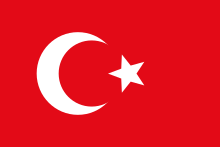 Republic of Turkey is a peninsula of Anatolia located in Western Asia and  Southeast Europe. Turkey shares borders with Greece and Bulgaria to the northwest; the Black Sea to the north; Georgia to the northeast; Armenia, Azerbaijan, and Iran to the east; Iraq to the southeast; Syria and the Mediterranean Sea to the south; and the Aegean Sea to the west.  From the pre-republican period to the post-1950 republican period, a lot of work has been done on women's rights and continues to be done in Turkey. Turkey is the first country to put into effect the civil law after Switzerland.  This shows that Turkey started to make progress on women's rights from an early stage. However, today, there is an increase in violence against women in our country. The fact that our country is in a patriarchal structure and that some factors brought about by upbringing and cultural norms have bad psychological effects on men reinforce violence against women. As Turkey, we try to prevent this by helping women access education and their economic development. We also try to protect women from domestic violence by opening shelters for women. Violence Prevention and Monitoring Centers have been established in all the 81 provinces of Turkey and in July, the government unveiled a fourth national action plan targeting “violence towards women” that mostly focuses on domestic violence. The action plan has been drafted by the Ministry of Family and Social Services in coordination with agencies working on the prevention of violence. It includes five main goals and dozens of activities that will be accomplished in five years. Turkey unveiled its first comprehensive action plan on the issue in 2007. For the new plan, the government consulted with nongovernmental organizations (NGOs), labor unions, international organizations, universities and media.The plan, under the principle of “zero tolerance” toward violence, aims to respond to all types of violence – from physical violence to emotional abuse. It included facilitating access to legal services for victims, drafting comprehensive policies on the issue and better coordination between government agencies for a faster response to cases.As Turkey, we will continue our efforts to prevent violence against women and present all our ideas to solve this problem. Country:Republic of TurkeyCommittee:UNWOMEN Topic Area :Elimination of the Raising Domestic Violence During Covid-19 PandemicDelegate:Derin Yaylalıoğlu 